Библиосумерки «Читаем вместе»          В рамках Всероссийской акции «Ночь библиотек», 27 мая в Детской библиотеке состоялись Библиосумерки «Читаем вместе». Они были посвящены « Году педагога и наставника».         В читальном зале была оформлена книжная  выставка «Учитель на страницах книг», где представлены художественные произведения, героями которых являются педагоги и школьники.        Открытие сумерек началось с  Библиомикса «Учителям особое почтение». Гости узнали, об основателях российской педагогики,  знаменитых учителях  России и заслуженных учителях нашей станицы, о 200- летнем юбилее К.Д. Ушинского и его творчестве,  прослушали небольшие отрывки сказок «Солнце и ветер», «Старая лошадь» и др. Многие ребята поделились своими ощущениями, после прочитанных поучительных сказок.       После просмотра видеоролика об учении на Руси в былые времена, состоялся турнир умников «Как учились на Руси».        Педагог по развитию детей  Самвелян Н.Н. (из станицы Староминской) провела с ребятами  интересную и необычную игру «Как хорошо уметь читать», которая мотивировала детей на  внимательное отношение к книгам и чтению.         В литературно-конкурсной программе «Веселые мгновения школьной жизни», ребята вспоминали отрывки  из веселых рассказов о школьной жизни, придумывали свое окончание веселых историй.     В конкурсе «Загадки из школьной тетрадки» юные читатели отвечали на вопросы о школе, учителях и учебных предметах.      Веселым и увлекательным получилось литературное путешествие «Сказочные школы». С помощью видеопрезентации  гости отправлялись в различные сказочные повести, вспоминали героев, самые интересные моменты и должны были найти из трех предложенных вариантов правильный ответ на поставленный вопрос.     Библиосумерки завершились Акцией «Пожелание любимому учителю». На магнитной доске дети смогли оставить бумажное сердечко с нежными словами своим любимым учителям.        Незаметно к сумеркам приблизилась ночь. Наше интересное, познавательное мероприятие подошло к завершению. Все ребята остались довольны и получили призы.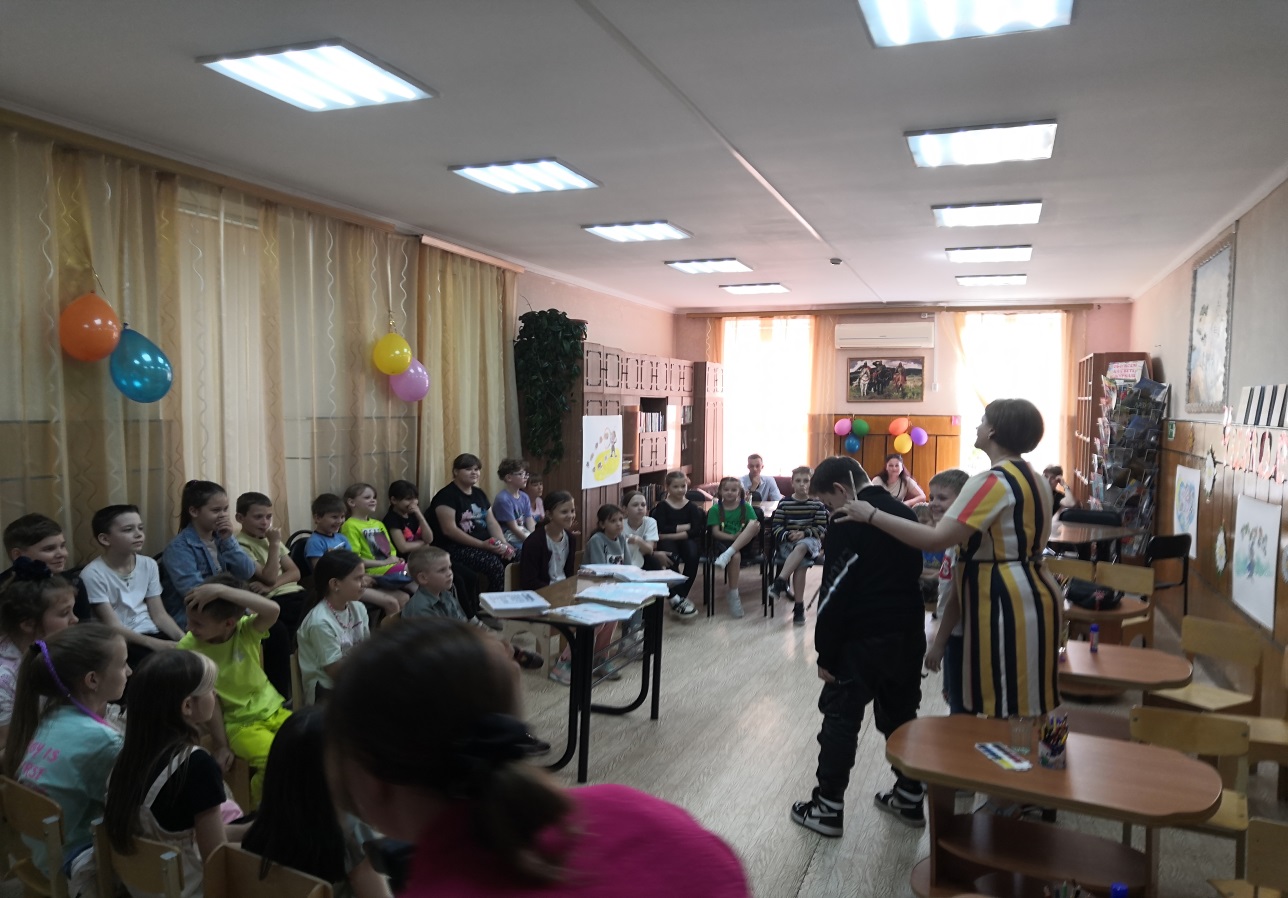 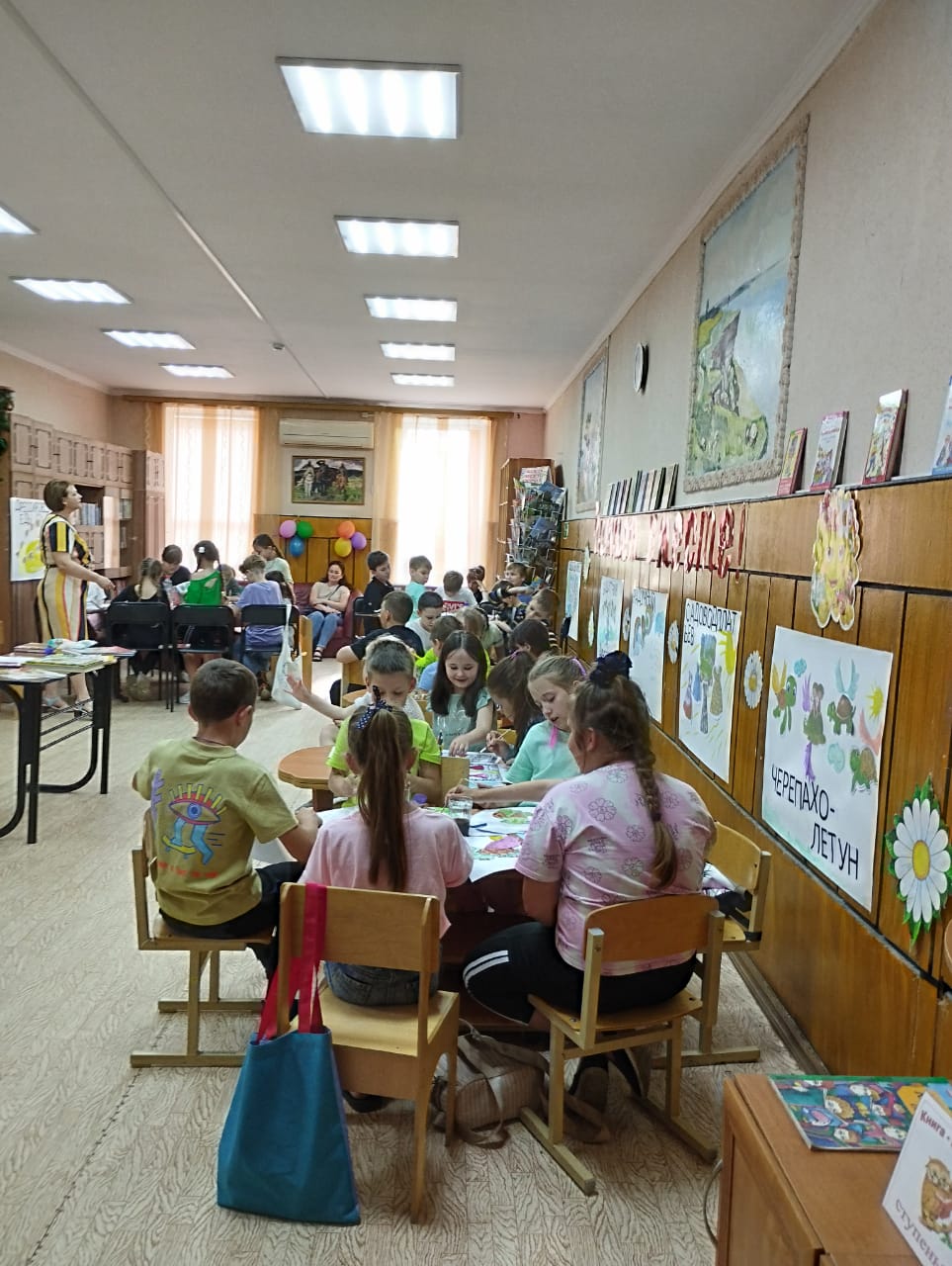 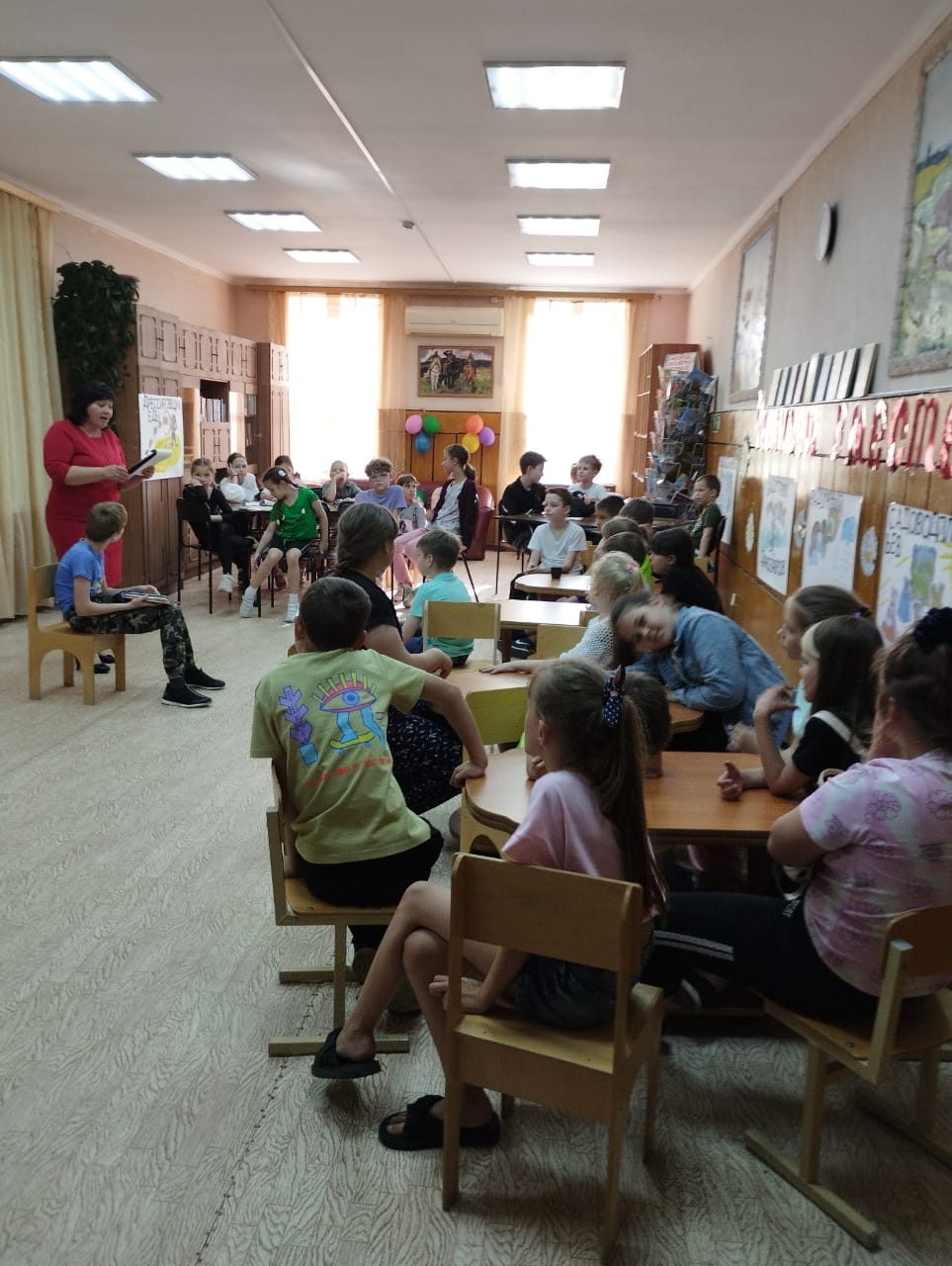 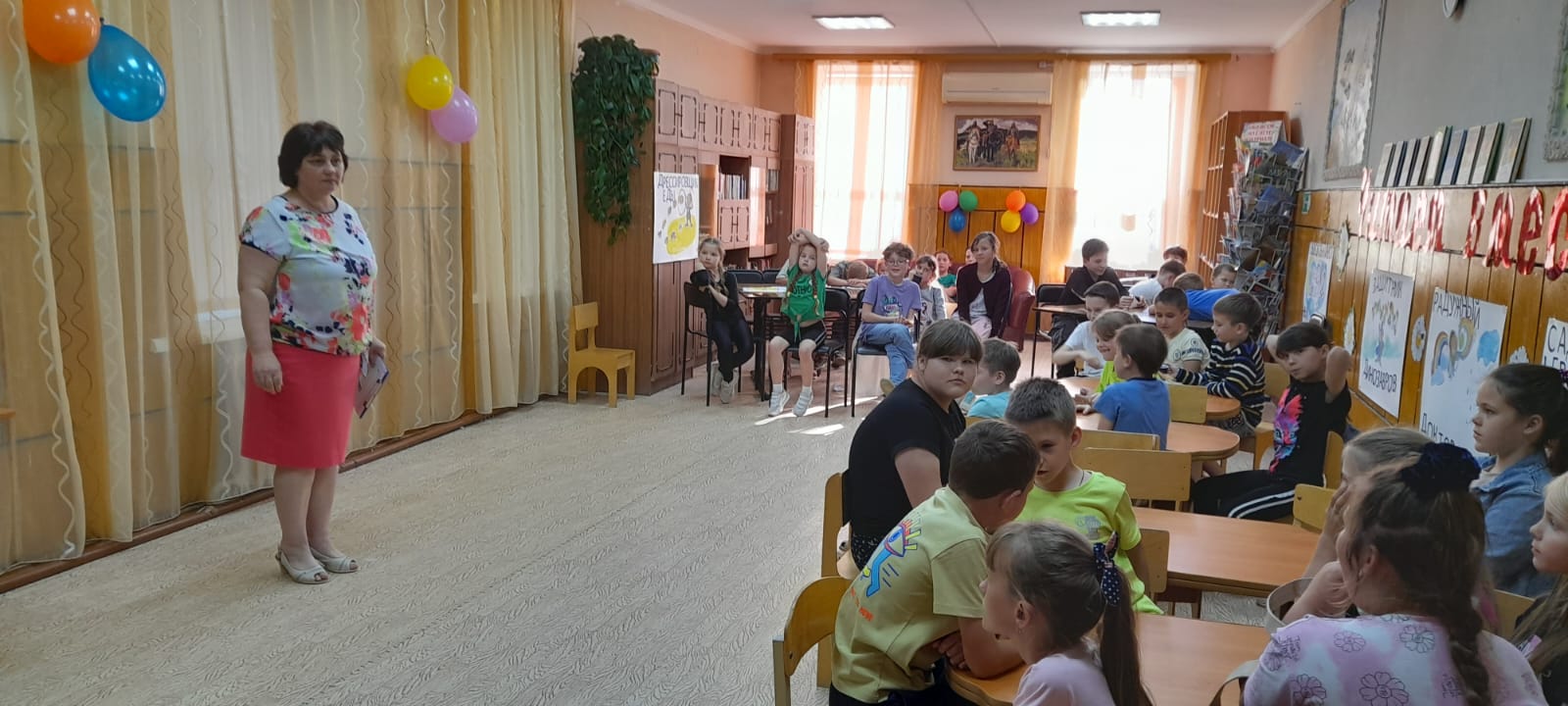 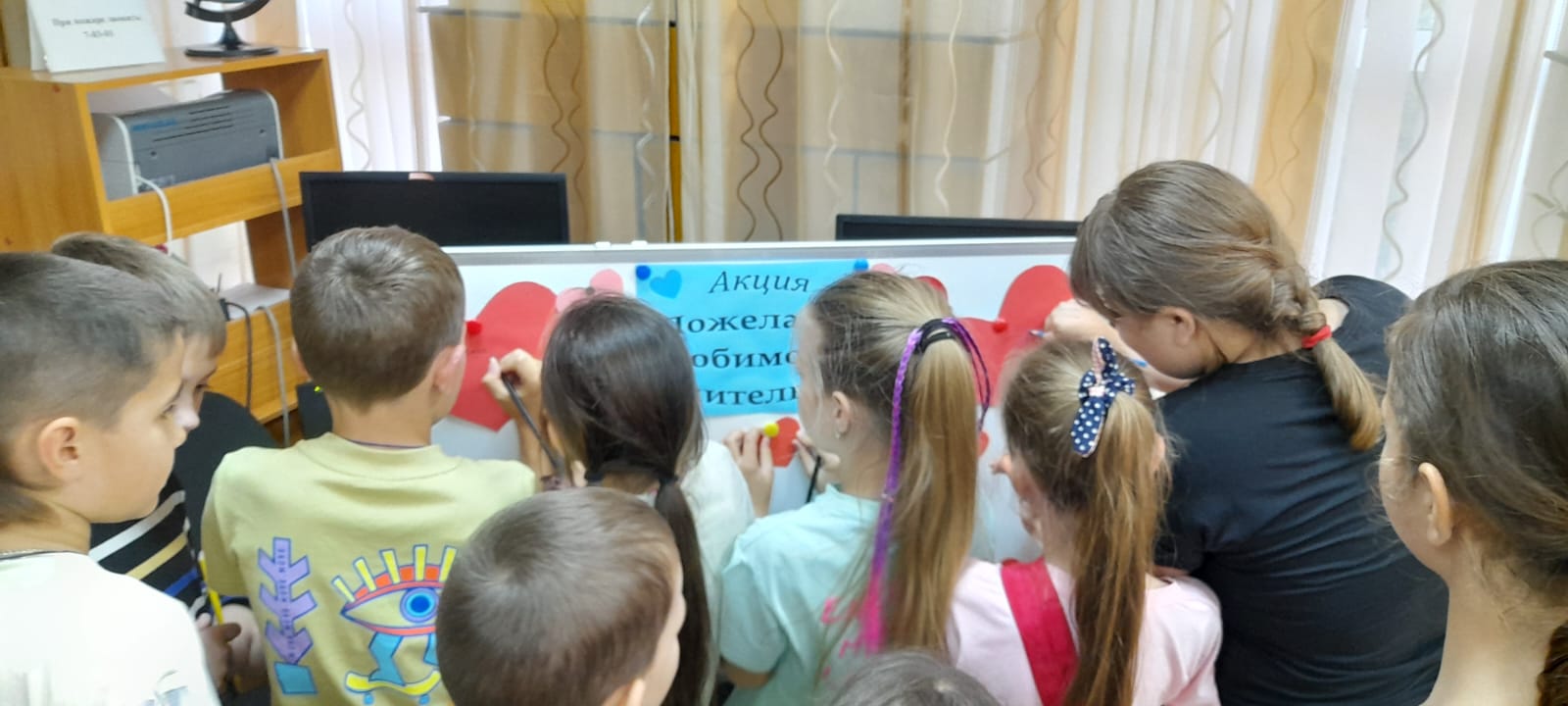 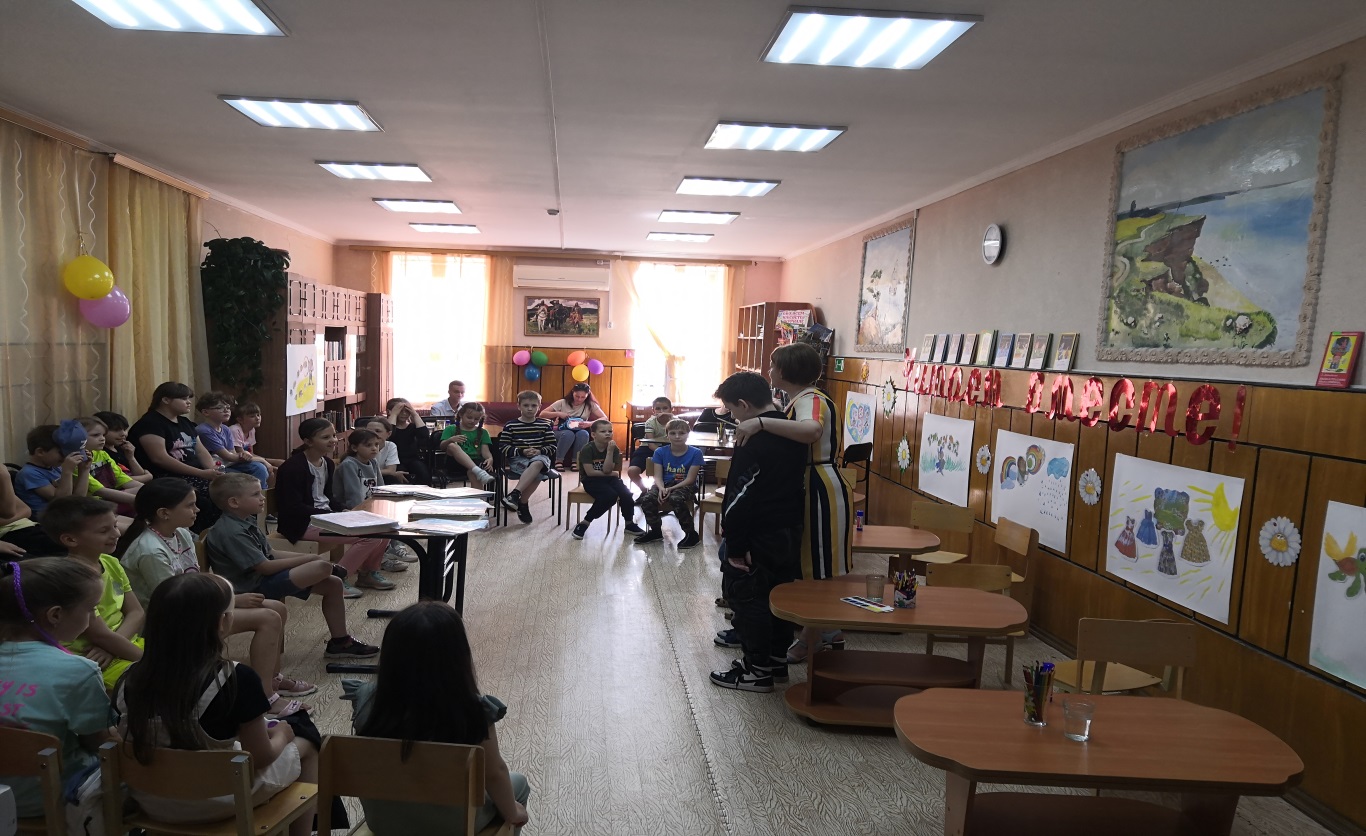 